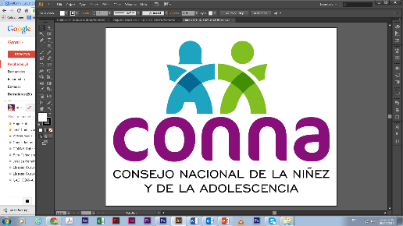 Resolución de Solicitud de InformaciónEl Consejo Nacional de la Niñez y de la Adolescencia, luego de haber recibido y admitido la solicitud de información No. 028/2019,  presentada ante la Unidad de Acceso a la Información Pública de esta dependencia el 30 de julio de 2019 por				, mediante la cual solicita  lo siguiente:Evaluaciones realizadas anualmente de la inversión social del presupuesto nacional  y sus recomendaciones.Y considerando que la solicitud cumple con todos los requisitos establecidos en el art.66 de La ley de Acceso a la Información Pública y los arts. 50 al 54 del Reglamento de la Ley de Acceso a la Información Pública, y que la información solicitada no se encuentra entre las excepciones enumeradas en los arts. 19 y 24 de la Ley, y 19 del Reglamento, resuelve:PROPORCIONAR LA INFORMACIÓN PÚBLICA SOLICITADADicha información será entregada tal como lo estableció la persona solicitante, por correo electrónico. San Salvador, a las dieciséis horas del once de septiembre de dos mil diecinueve._________________________________                             Licda. Mirian Abarca                 Oficial de Información Ad-Honorem